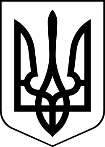 УкраїнаМЕНСЬКА МІСЬКА РАДАЧернігівська область(четверта сесія восьмого скликання) ПРОЄКТ РІШЕННЯ24 березня 2021 року	№____Про затвердження Програми призначення і виплати компенсації фізичним особам, які надають соціальні  послуги з догляду нанепрофесійній основі, на території Менської міської територіальної громади, на 2021-2022 роки	Відповідно до Закону України «Про соціальні послуги», постанови Кабінету Міністрів України від 23 вересня 2020 року № 859 «Деякі питання призначення і виплати компенсації фізичним особам, які надають соціальні послуги з догляду на непрофесійній основі»,  наказу Міністерства соціальної політики України від 29 січня 2021 року № 37 «Про затвердження форм документів, необхідних для призначення компенсації фізичним особам, які надають соціальні послуги з догляду на непрофесійній основі», керуючись п.22 ч.1 ст.26 Закону України «Про місцеве самоврядування в Україні», Менська міська радаВИРІШИЛА:1.Затвердити  Програму призначення і виплати компенсації фізичним особам, які надають соціальні послуги з догляду на непрофесійній основі, на території Менської міської територіальної громади, на  2021-2022 роки (додається).2.Визначити, що Програма призначення і виплати компенсації фізичним особам, які надають соціальні послуги з догляду на непрофесійній основі, на території Менської міської територіальної громади, на  2021-2022 роки застосовується з 01 січня 2021 року.3.Вважати таким, що втратило чинність,  рішення Менської міської ради від 23 грудня 2020 року № 33 «Про затвердження Програми соціального захисту непрацюючих громадян, які надають соціальні послуги особам, які перебувають у складних життєвих обставинах та потребують сторонньої допомоги».4.Контроль за виконанням Програми покласти на постійну комісію міської ради з питань охорони здоров’я, соціального захисту населення, освіти, культури, молоді, фізкультури і спорту, постійну комісію з питань планування, фінансів, бюджету та соціально-економічного розвитку та заступників міського голови з питань діяльності виконкому Менської міської ради Прищепу В.В. та Гаєвого С.М.Міський голова	                Г.А. ПримаковДодаток  до рішення 4 сесії Менської міської ради 8 скликання від 24.03.2021 №__ « Про затвердження Програми призначення і виплати компенсації фізичним особам, які надають соціальні  послуги з догляду на непрофесійній основі,  на території Менської міської територіальної громади,   на 2021-2022 роки»ПРОГРАМАпризначення і виплати компенсації фізичним особам, які надають соціальні послуги з догляду на непрофесійній основі,  на території Менської міської територіальної громади,на  2021-2022 роки2021 рікЗміст ПрограмиПаспорт ПрограмиЗагальна частинаМета та основні завдання ПрограмиФінансове забезпечення ПрограмиОчікувані результати ПрограмиПорядок проведення призначення та виплати компенсації.7.  Контроль за виконанням Програми1. Паспорт Програми2. Загальна частинаЗаконом України  «Про соціальні послуги» визначені основні організаційні та правові засади надання соціальних послуг.Основними цілями надання соціальних послуг є профілактика складних життєвих обставин, подолання складних життєвих обставин, мінімізація їх негативних наслідків.Основними принципами надання соціальних послуг є дотримання прав людини, прав дитини та прав осіб з інвалідністю, гуманізм, забезпечення рівних прав та можливостей жінок і чоловіків, повага до честі та гідності, толерантність, законність, соціальна справедливість, доступність та відкритість, неупередженість та безпечність, добровільність, індивідуальний підхід, комплексність, конфіденційність, максимальна  ефективність та прозорість використання надавачами соціальних послуг бюджетних та інших коштів, забезпечення високого рівня якості соціальних послуг.Програма розроблена на виконання постанови Кабінету Міністрів України від 23 вересня 2020 року № 859 «Деякі питання призначення і виплати компенсації фізичним особам, які надають соціальні послуги з догляду на непрофесійній основі» і спрямована на посилення соціального захисту населення, відтворення життєдіяльності, соціальної адаптації та повернення до повноцінного життя окремих осіб, що проживають на території Менської міської територіальної громади, які перебувають у складних життєвих обставинах та потребують сторонньої допомоги. 3. Мета та основні завдання ПрограмиОсновною метою Програми є посилення уваги органів місцевого самоврядування до громадян, які перебувають у складних життєвих обставинах та потребують сторонньої допомоги, підтримка їх соціального статусу та повноцінної життєдіяльності, покращення якості життя осіб, що потребують соціальних послуг.Основними завданнями Програми є:соціальний захист та соціальна підтримка осіб, які потребують сторонньої допомоги шляхом надання якісних соціальних послуг;попередження виникнення складних життєвих обставин;створення умов для самостійного розв’язання існуючих життєвих проблем;підвищення ефективності роботи щодо забезпечення соціального захисту громадян, які не здатні до самообслуговування і потребують постійної сторонньої допомоги.4. Фінансове забезпечення ПрограмиФінансове забезпечення здійснюється  за рахунок коштів бюджету Менської міської територіальної громади та інших не заборонених джерел в межах видатків, затверджених рішенням сесії Менської міської ради про бюджет міської громади на відповідний  рік. Обсяги видатків на реалізацію Програми можуть коригуватися протягом року, враховуючи те, що може змінитись кількість осіб, які надають соціальні послуги у відповідності з вимогами діючого законодавства, та кількість осіб, за якими здійснюють догляд.5. Очікувані результатиВиконання Програми дасть змогу посилити соціальний захист людей, які потребують сторонньої допомоги, сприятиме покращанню умов їх проживання, врахуванню індивідуальних життєвих потреб людей, що потрапили у складні життєві обставини і потребують таких соціальних послуг та забезпеченню безпеки та якості їх життя.6. Порядок проведення призначення та виплати компенсації  Реалізація   заходів Програми здійснюється шляхом виплати компенсації  фізичним особам,  які надають соціальні  послуги у відповідності з вимогами діючого законодавства. Фізичні особи, які надають соціальні послуги з догляду відповідно до Закону України «Про соціальні послуги» без здійснення підприємницької діяльності, можуть надавати соціальні послуги з догляду на непрофесійній основі отримувачам соціальних послуг з числа членів своєї сім’ї, які спільно з ними  проживають, пов’язані спільним побутом, мають взаємні права і обов’язки та є:особами з інвалідністю І групи;дітьми з інвалідністю;громадянами похилого віку з когнітивними порушеннями; невиліковно хворими, які через порушення функцій організму не можуть самостійно пересуватися та сомообслуговуватися; дітьми, яким не встановлено інвалідність, але які є хворими на тяжкі перинатальні ураження нервової системи, тяжкі вроджені вади розвитку, рідкісні орфанні захворювання, онкологічні, онкогематологічні захворювання, дитячий церебральний параліч, тяжкі психічні розлади, цукровий діабет I типу (інсулінозалежний), гострі або хронічні захворювання нирок IV ступеня, дітьми, які отримали тяжку травму, потребують трансплантації органа, потребують паліативної допомоги відповідно до переліку тяжких захворювань, розладів, травм, станів, що дають право на одержання державної допомоги на дитину, якій не встановлено інвалідність, надання такій дитині соціальних послуг, затвердженого постановою Кабінету Міністрів України від 27 грудня 2018 р. № 1161.Фізичним особам, які надають соціальні послуги з догляду без здійснення підприємницької діяльності на непрофесійній основі, виплачується компенсація за догляд.   	Розмір компенсації відповідно до статті 13 Закону України «Про соціальні послуги»  обчислюється як різниця між прожитковим мінімумом на одну особу в розрахунку на місяць, установленим законом на 1 січня календарного року, в якому надаються соціальні послуги з догляду на непрофесійній основі, та середньомісячним сукупним доходом фізичної особи, яка надає соціальні послуги, за попередні шість місяців, що передують місяцю подання заяви про згоду надавати соціальні послуги з догляду на непрофесійній основі.  	 Середньомісячний сукупний дохід  фізичної особи  обчислюється шляхом  ділення  середньомісячного сукупного  доходу  її  сім’ї  на кількість  членів  сім’ї  на  кількість  членів  сім’ї,  які  включаються  до  її   складу, згідно з Методикою обчислення середньомісячного сукупного доходу сім’ї, затвердженою наказом Міністерства соціальної політики від 16 червня 2020 № 419. 	Компенсація не призначається фізичним особам,  які надають соціальні послуги з догляду вищезазначеним особам, якщо такі особи отримують соціальні послуги з догляду вдома, паліативного та стаціонарного догляду.Фізичним особам, які надають соціальні послуги та яким призначено щомісячні компенсаційні виплати  відповідно до постанови Кабінету Міністрів України від 29 квітня 2004 року № 558 «Про затвердження Порядку призначення і виплати компенсації фізичним особам, які надають соціальні послуги», виплата проводиться до дати призначення таким фізичним особам іншої виплати на догляд, установленої законодавством, але не пізніше 31 грудня 2022 року.З 01 січня 2021 року призначення компенсації здійснюється Управлінням соціального захисту населення Корюківської районної державної адміністрації із місяця подання фізичною особою, яка надає соціальні послуги до Центру надання адміністративних послуг Менської міської ради  таких документів у паперовій або електронній формі зазначених у пункті 7 Порядку подання та оформлення документів, призначення і виплати компенсації фізичним особам, які надають соціальні послуги на непрофесійній основі.Призначення компенсаційної виплати проводиться згідно з постановою Кабінету Міністрів України від 29 квітня 2004 року № 558 «Про затвердження Порядку призначення і виплати компенсації фізичним особам, які надають соціальні послуги».Управління соціального захисту населення Корюківської районної державної адміністрації:організовує систематизацію та зберігання інформації про осіб, які надають соціальні послуги, забезпечує її автоматизоване використання;формує на кожну особу, яка надає соціальні послуги, персональну справу в якій зберігаються матеріали, необхідні для призначення соціальної допомоги;приймає рішення щодо призначення або припинення компенсації фізичній особі, яка надає соціальні послуги;проводить розрахунок розміру компенсації та проводить перерахунок раніше призначеної компенсації;Виплата компенсації здійснюється наступним чином: Фінансування та виплата  компенсації  фізичним особам здійснюється Менською міською радою на підставі наданих Управлінням соціального захисту населення Корюківської районної державної адміністрації відомостей про суми нарахованої компенсації, що належить до виплати. Відомості про суми нарахованої компенсації, скріплені підписами відповідальних осіб  та печаткою,  передаються з супровідним листом. Компенсація виплачується щомісяця за вибором особи, яка надає соціальні послуги та якій призначена грошова компенсація, через уповноважені банки, визначені в установленому законодавством порядку або  через АТ «Укрпошта».Упорядкування відносин (укладення відповідних угод про обслуговування) з відповідними банківськими установами та АТ «Укрпошта» покладається на відділ  бухгалтерського обліку та звітності Менської міської ради.Виплата компенсації та покриття витрат на її доставку здійснюються відповідно до підпункту «а» пункту 4 частини першої статті 89 Бюджетного кодексу України за рахунок коштів місцевих бюджетів. 6. Контроль за  виконанням ПрограмиВиконання Програми здійснюється шляхом реалізації завдань  учасниками Програми.Контроль за виконанням даної Програми покладено на заступників міського голови відповідно до розподілу обов’язків.1.Ініціатор розроблення ПрограмиМенська  міська  рада2.Нормативні документи щодо розроблення ПрограмиЗакони України «Про  соціальні послуги», «Про місцеве самоврядування в Україні», постанова Кабінету Міністрів України від 23 вересня 2020 року  №859  «Деякі питання призначення і виплати компенсації фізичним особам, які надають соціальні послуги з догляду на непрофесійній основі», наказ Міністерства соціальної політики України від 29 січня 2021 року № 37 «Про затвердження форм документів, необхідних для призначення компенсації фізичним особам, які надають соціальні послуги з догляду на непрофесійній основі», Угода про співробітництво з надання адміністративних послуг у сфері соціального захисту населення, укладена між Менською міською радою та Управлінням соціального захисту населення Корюківської районної державної адміністрації3.Розробник ПрограмиМенська міська рада4.Учасники ПрограмиМенська міська рада, відділ охорони здоров’я та соціального захисту населення Менської  міської ради, Центр надання адміністративних послуг Менської міської ради, управління соціального захисту населення Корюківської районної державної адміністрації5.Відповідальний виконавець ПрограмиМенська міська рада, відділ охорони здоров’я та соціального захисту населення Менської  міської ради, Центр надання адміністративних послуг Менської міської ради,  управління соціального захисту населення  Корюківської районної державної адміністрації.6.Термін реалізації Програми2021– 2022 роки7.Перелік бюджетів, які беруть участь у виконанні Програми Бюджет Менської міської територіальної громади8.Загальний  обсяг фінансових ресурсів, необхідних для реалізації Програми, всього (грн.)2021 рік – 145,0 тис. грн.2022 рік – орієнтовний обсяг 200 тис. грн.